   Laudato Si-Gen-Pilipinas FB: Laudato Si-Gen-Pilipinas   Contact Sr. Bing Carranza @. 09563855609 or 09393552403     									   Global Catholic Climate Movement-Pilipinas   E-mail: gccmpilipina@gmail.com FB: GCCM-Pilipinas Contact  Karen Lanipao @ (02) 372-3257/09967203351 or John Din @ 09178624008 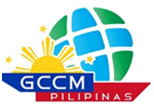 “” Young people demand change. They wonder how anyone can claim to be building a better future without thinking of the environmental crisis and the sufferings of the excluded”- Pope Francis, #13 Laudato Si“” Young people demand change. They wonder how anyone can claim to be building a better future without thinking of the environmental crisis and the sufferings of the excluded”- Pope Francis, #13 Laudato Si“” Young people demand change. They wonder how anyone can claim to be building a better future without thinking of the environmental crisis and the sufferings of the excluded”- Pope Francis, #13 Laudato Si“” Young people demand change. They wonder how anyone can claim to be building a better future without thinking of the environmental crisis and the sufferings of the excluded”- Pope Francis, #13 Laudato Si“” Young people demand change. They wonder how anyone can claim to be building a better future without thinking of the environmental crisis and the sufferings of the excluded”- Pope Francis, #13 Laudato Si“” Young people demand change. They wonder how anyone can claim to be building a better future without thinking of the environmental crisis and the sufferings of the excluded”- Pope Francis, #13 Laudato Si“” Young people demand change. They wonder how anyone can claim to be building a better future without thinking of the environmental crisis and the sufferings of the excluded”- Pope Francis, #13 Laudato Si“” Young people demand change. They wonder how anyone can claim to be building a better future without thinking of the environmental crisis and the sufferings of the excluded”- Pope Francis, #13 Laudato SiEVENT INFORMATIONEVENT INFORMATIONEVENT INFORMATIONEVENT INFORMATIONEVENT INFORMATIONEVENT INFORMATIONEVENT INFORMATIONEVENT INFORMATIONEVENT INFORMATIONEVENT INFORMATIONEVENT INFORMATIONEVENT INFORMATIONEVENT TITLE: EVENT TITLE: Launching of Laudato Si-Gen PilipinasLaunching of Laudato Si-Gen PilipinasLaunching of Laudato Si-Gen PilipinasLaunching of Laudato Si-Gen PilipinasLaunching of Laudato Si-Gen PilipinasLaunching of Laudato Si-Gen PilipinasLaunching of Laudato Si-Gen PilipinasLaunching of Laudato Si-Gen PilipinasLaunching of Laudato Si-Gen PilipinasLaunching of Laudato Si-Gen PilipinasORGANIZER: ORGANIZER: Laudato Si Gen-Pilipinas ConvenersLaudato Si Gen-Pilipinas ConvenersLaudato Si Gen-Pilipinas ConvenersLaudato Si Gen-Pilipinas ConvenersLOCATION:LOCATION:Hardin ng mga Bulaklak                              Quezon City Memorial CircleHardin ng mga Bulaklak                              Quezon City Memorial CircleHardin ng mga Bulaklak                              Quezon City Memorial CircleHardin ng mga Bulaklak                              Quezon City Memorial CircleDATE:DATE:June 22, 2019June 22, 2019June 22, 2019June 22, 2019TIME: TIME: 7:00 AM – 4:00 PM7:00 AM – 4:00 PM7:00 AM – 4:00 PM7:00 AM – 4:00 PMNotice: All information entered in this document shall be handled with confidentiality. It will only be used exclusively by the Secretariat of GCCM-Pilipinas and Laudato Si Gen-Pilipinas for     the purpose of communication pertaining to all programs and activities related to the organizations’ mandate in promoting the teaching of Laudato Si and its call.Notice: All information entered in this document shall be handled with confidentiality. It will only be used exclusively by the Secretariat of GCCM-Pilipinas and Laudato Si Gen-Pilipinas for     the purpose of communication pertaining to all programs and activities related to the organizations’ mandate in promoting the teaching of Laudato Si and its call.Notice: All information entered in this document shall be handled with confidentiality. It will only be used exclusively by the Secretariat of GCCM-Pilipinas and Laudato Si Gen-Pilipinas for     the purpose of communication pertaining to all programs and activities related to the organizations’ mandate in promoting the teaching of Laudato Si and its call.Notice: All information entered in this document shall be handled with confidentiality. It will only be used exclusively by the Secretariat of GCCM-Pilipinas and Laudato Si Gen-Pilipinas for     the purpose of communication pertaining to all programs and activities related to the organizations’ mandate in promoting the teaching of Laudato Si and its call.Notice: All information entered in this document shall be handled with confidentiality. It will only be used exclusively by the Secretariat of GCCM-Pilipinas and Laudato Si Gen-Pilipinas for     the purpose of communication pertaining to all programs and activities related to the organizations’ mandate in promoting the teaching of Laudato Si and its call.Notice: All information entered in this document shall be handled with confidentiality. It will only be used exclusively by the Secretariat of GCCM-Pilipinas and Laudato Si Gen-Pilipinas for     the purpose of communication pertaining to all programs and activities related to the organizations’ mandate in promoting the teaching of Laudato Si and its call.Notice: All information entered in this document shall be handled with confidentiality. It will only be used exclusively by the Secretariat of GCCM-Pilipinas and Laudato Si Gen-Pilipinas for     the purpose of communication pertaining to all programs and activities related to the organizations’ mandate in promoting the teaching of Laudato Si and its call.Notice: All information entered in this document shall be handled with confidentiality. It will only be used exclusively by the Secretariat of GCCM-Pilipinas and Laudato Si Gen-Pilipinas for     the purpose of communication pertaining to all programs and activities related to the organizations’ mandate in promoting the teaching of Laudato Si and its call.Notice: All information entered in this document shall be handled with confidentiality. It will only be used exclusively by the Secretariat of GCCM-Pilipinas and Laudato Si Gen-Pilipinas for     the purpose of communication pertaining to all programs and activities related to the organizations’ mandate in promoting the teaching of Laudato Si and its call.Notice: All information entered in this document shall be handled with confidentiality. It will only be used exclusively by the Secretariat of GCCM-Pilipinas and Laudato Si Gen-Pilipinas for     the purpose of communication pertaining to all programs and activities related to the organizations’ mandate in promoting the teaching of Laudato Si and its call.Notice: All information entered in this document shall be handled with confidentiality. It will only be used exclusively by the Secretariat of GCCM-Pilipinas and Laudato Si Gen-Pilipinas for     the purpose of communication pertaining to all programs and activities related to the organizations’ mandate in promoting the teaching of Laudato Si and its call.Notice: All information entered in this document shall be handled with confidentiality. It will only be used exclusively by the Secretariat of GCCM-Pilipinas and Laudato Si Gen-Pilipinas for     the purpose of communication pertaining to all programs and activities related to the organizations’ mandate in promoting the teaching of Laudato Si and its call. NAME NAME NAMEGENDERGENDERORGANIZATIONORGANIZATIONEMAILEMAILEMAILCELLPHONE NUMBERSIGNATURE NAME NAME NAMEFMORGANIZATIONORGANIZATIONEMAILEMAILEMAILCELLPHONE NUMBERSIGNATURE